Trend lines for yearly data The following time series data represent the quarterly amounts spent on advertising (in millions of dollars) by a large toy company (read across): This series of data begins in Quarter of (i.e., time period corresponds to the first quarter of ). Using regression analysis, a linear trend line of the form was fit to the data. Using this information, generate a forecast for the total yearly amount of money that will be spent on advertising in .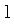 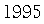 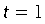 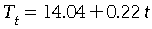 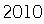 Quarter 1Quarter 2Quarter 3Quarter 416.314.615.814.316.814.116.015.216.415.414.214.617.415.616.615.918.519.617.918.819.819.916.120.521.0